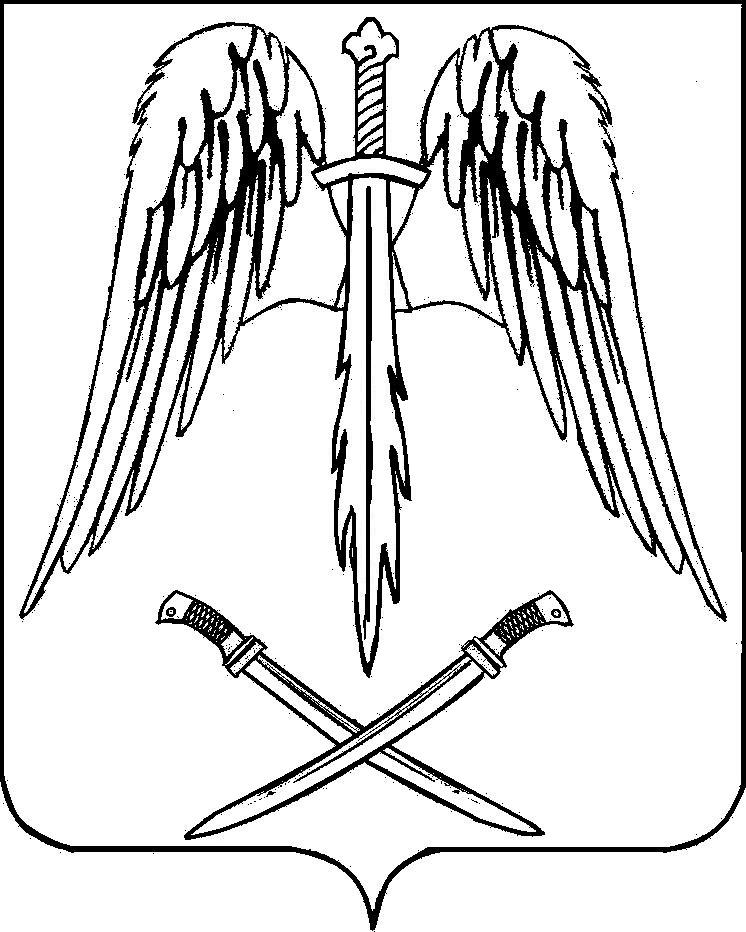 ПОСТАНОВЛЕНИЕАДМИНИСТРАЦИИ АРХАНГЕЛЬСКОГО СЕЛЬСКОГО ПОСЕЛЕНИЯТИХОРЕЦКОГО  РАЙОНА  станица Архангельскаяот  08.07.2015					                                                     № 119О назначении публичных слушаний в Архангельском сельском поселении Тихорецкого районаВ целях обеспечения прав и законных интересов граждан, в соответствии со статьями 37, 38, 39, 40 Градостроительного кодекса Российской Федерации, статьей   4 Федерального закона от 29 декабря 2004 года № 191-ФЗ «О введении в действие Градостроительного кодекса Российской Федерации», статьей                    28 Федерального закона от 6 октября 2003 года № 131-ФЗ «Об общих принципах организации местного самоуправления в Российской Федерации»,  решением Совета Архангельского сельского поселения Тихорецкого района от 6 декабря 2007 года № 117, «О Положении О публичных                           слушаниях», на основании заявлений В.Д.Тонких от 18 июня 2015 года, входящий регистрационный № 36, В.В.Ковалева от 03 июля 2015 года, входящий регистрационный № 42,А.В.Дубовик и О.Ю.Дубовик от 3 июля 2015 года, входящий регистрационный № 43, Д.С.Абасова и М.Н.Ханикина                 от 1 июля 2015 года, входящий регистрационный № 41, В.И.Башмакова от 16 июня 2015 года, входящий регистрационный № 35, Н.М.Усенко от 29 июня 2015 года, входящий регистрационный № 38 С.А.Позняк от 29 июня  2015 года, входящий регистрационный № 37, Н.И.Шатовой от 1 июля 2015 года, входящий регистрационный № 40, Т.В.Шкондеровой от 1 июля 2015 года, входящий регистрационный № 39, п о с т а н о в л я ю:1.Назначить проведение публичных слушаний по проекту постановления администрации Архангельского сельского поселения Тихорецкого района в Архангельской - на 15 июля 2015 года в 14.00 часов, место проведения публичных слушаний – зал заседаний администрации Архангельского сельского поселения Тихорецкого района, расположенный по улице Ленина, 21 в станице Архангельской Тихорецкого района.2.Возложить обязанности по проведению публичных слушаний по проектам постановлений администрации Архангельского сельского поселения Тихорецкого района на комиссию по землепользованию и застройке Архангельского сельского поселения Тихорецкого района.3.Опубликовать настоящее постановление в газете «Тихорецкие вести».4.Контроль за выполнением настоящего постановления оставляю за собой.5.Постановление вступает в силу со дня его подписания.Исполняющий обязанности главыАрхангельского сельского поселения Тихорецкого района                                                           Е.М.Абашкин